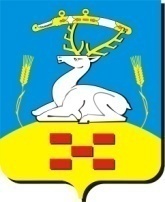 Собрание депутатовУвельского муниципального района Челябинской области ( 457000 Челябинская область п.Увельский ул. Советская – 26, тел./факс 3-18-09)_____________________________________________________________________________________________Р Е Ш Е НИ Е«25» сентября 2015 г.                                                                                       №2О председателе  Собрания депутатовУвельского муниципального районаВ соответствии  со ст. 21 Устава Увельского муниципального района Собрание депутатов РЕШАЕТ:Утвердить председателем Собрания депутатов  Увельского муниципального района , осуществляющего свои  полномочия на непостоянной основеЗяблина Владимира Петровича.Настоящее решение опубликовать в газете «Настроение»Председательствующий:                                         Н.В. Вараксина